CONTROLLO DELLA QUALITÀ SOFTWARE 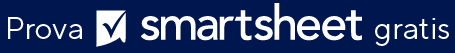 MODELLO DI PIANO PIANO DI CONTROLLO DELLA QUALITÀ SOFTWARENome progetto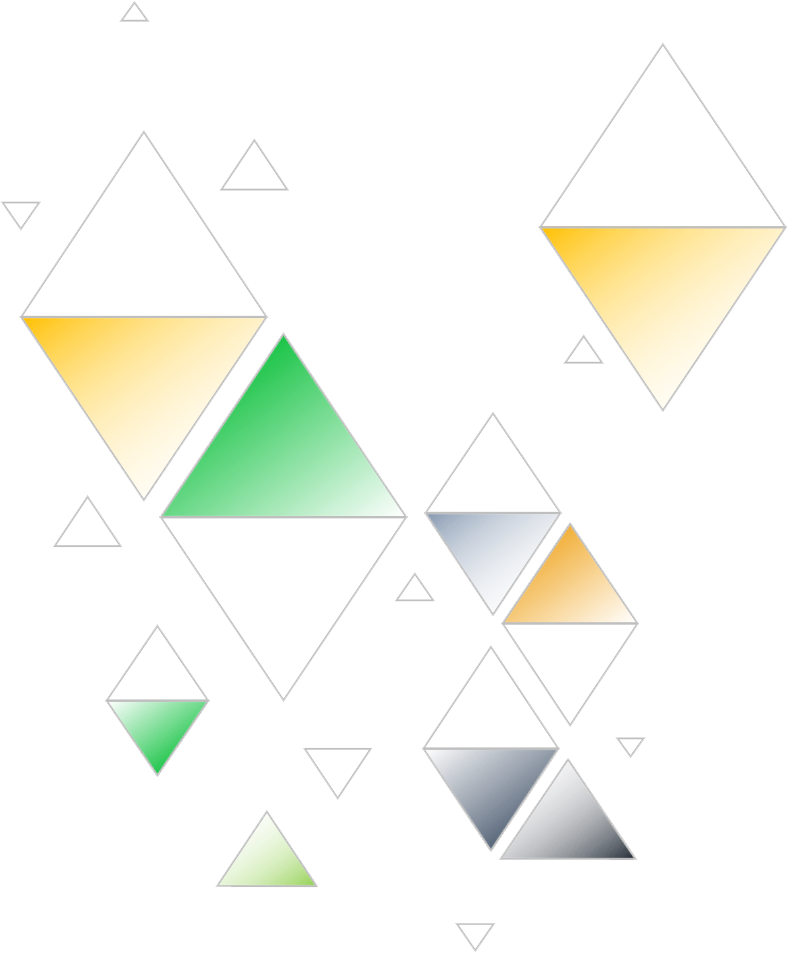 ID progettoVersione 0.0.000/00/0000CONTROLLO DEI DOCUMENTI	CRONOLOGIA VERSIONIAPPROVAZIONI DEI DOCUMENTIGUIDA AL MODELLOCOME USARE QUESTO MODELLOQuesto modello di piano per il controllo della qualità software ti guida attraverso le sezioni di un piano per il controllo della qualità software. Puoi aggiungere, rimuovere o modificare sezioni in base alle tue esigenze. Questo modello include tabelle di esempio che contengono suggerimenti di contenuto per il tuo piano. Puoi personalizzare qualsiasi sezione di questo modello, comprese tabelle, testo, ecc. PANORAMICA DEL PIANO DI CONTROLLO DELLA QUALITÀ SOFTWAREFornisci una panoramica generale del tuo piano per il controllo della qualità software per il tuo progetto, prodotto o servizio. Puoi includere quanto segue: Obiettivi di controllo della qualità: questi includono le specifiche, le caratteristiche, il tempo di ciclo, i costi, le risorse, la riduzione di imperfezioni e bug, e il grado di uniformità, efficacia, affidabilità, ecc.Fasi di controllo della qualità: includono le fasi del processo che si riferiscono alle pratiche o alle procedure operative della tua organizzazione. Responsabilità del controllo della qualità: includono gli sponsor, la gestione e le risorse che è necessario considerare durante il processo di controllo della qualità. Standard documentati sul controllo della qualità: includono le pratiche, le procedure e le istruzioni applicabili per il controllo della qualità. Test di controllo della qualità: include i criteri di test di controllo qualità che utilizzerai in varie fasi. I criteri includono l'ispezione, i programmi di audit, ecc.Processo di modifica del controllo della qualità: si riferisce al modo in cui documenterai e comunicherai le modifiche/i miglioramenti al processo di controllo qualità.KPI di controllo della qualità: qui includi i dettagli relativi agli indicatori chiave di prestazione (KPI) che utilizzerai per misurare l'efficacia degli obiettivi di controllo della qualità.STANDARD DI QUALITÀOBIETTIVI DI QUALITÀFornisci dettagli sugli obiettivi di controllo della qualità per il progetto complessivo o i deliverable del prodotto. Sii il più specifico possibile. Includi i tuoi criteri per misurare il successo. Puoi utilizzare una tabella delle metriche di qualità separata per inserire le metriche dettagliate per ogni deliverable.RUOLI E RESPONSABILITÀ DEL CONTROLLO QUALITÀInserisci i ruoli e le responsabilità di cui avrai bisogno per il processo di controllo qualità.DELIVERABLE E PROCESSI SOGGETTI A REVISIONE DELLA QUALITÀFornisci un elenco dei deliverable del progetto o del prodotto per il controllo qualità. Includi anche un elenco dei processi che intraprenderai per rivedere la qualità.MILESTONE DEL CONTROLLO QUALITÀFornisci dettagli su come e quando verificherai la qualità.APPENDICI Fornisci tutte le informazioni aggiuntive relative al processo di controllo della qualità, compresi i moduli del processo di controllo qualità, i diagrammi, i documenti delle politiche, ecc. NOME FILENOME FILEID DOCUMENTOPROPRIETARIO DEL DOCUMENTODATA DI RILASCIODATA ULTIMO SALVATAGGIOVERSIONEDATA DI REVISIONEDESCRIZIONE DELLE MODIFICHEAUTORERUOLONOMEFIRMADATASponsor progettoGruppo di revisione del progettoProject managerResponsabile garanzia di qualitàResponsabile approvvigionamento (se applicabile)Responsabile comunicazioni (se applicabile)Project Office Manager (se applicabile)Altro (se applicabile)Fornisci dettagli su tutti gli standard di controllo della qualità dei prodotti o del settore che si applicano al tuo piano per il controllo della qualità software. Ad esempio, gli standard di settore applicabili possono includere gli standard di qualità dell'Organizzazione internazionale per la standardizzazione (ISO), ecc. Oppure, il tuo piano potrebbe dover tenere conto di alcuni criteri di qualità richiesti dalla tua azienda o cliente.METRICA/SPECIFICAMISURAOBIETTIVI DI CONTROLLO QUALITÀIncludi le specifiche, le caratteristiche, il tempo di ciclo, i costi, le risorse, la riduzione di imperfezioni e bug, e il grado di uniformità, efficacia, affidabilità, ecc.PASSAGGI DI CONTROLLO DELLA QUALITÀIncludi le fasi del processo che si riferiscono alle pratiche o alle procedure operative della tua organizzazione.RESPONSABILITÀ DEL CONTROLLO QUALITÀIncludi gli sponsor, la gestione e le risorse che è necessario considerare durante il processo di controllo della qualità.STANDARD DOCUMENTATI DEL CONTROLLO QUALITÀIncludi le pratiche, le procedure e le istruzioni applicabili per il controllo della qualità.TEST DI CONTROLLO QUALITÀIncludi i criteri di test di controllo qualità che utilizzerai in varie fasi. I criteri includono l'ispezione, i programmi di audit, ecc.PROCESSO DI MODIFICA DEL CONTROLLO QUALITÀIncludi il modo in cui documenterai e comunicherai le modifiche/i miglioramenti al processo di controllo qualità.KPI DI CONTROLLO QUALITÀIncludi i dettagli relativi agli indicatori chiave di prestazione (KPI) che utilizzerai per misurare l'efficacia degli obiettivi di controllo della qualità.E così via. RUOLIRESPONSABILITÀRESPONSABILE GARANZIA DI QUALITÀQuesta persona è responsabile del processo complessivo di controllo della qualità relativo al progetto/prodotto.PROJECT MANAGERQuesta persona è responsabile della pianificazione e della gestione delle attività di controllo qualità.SVILUPPATOREQuesta persona è responsabile dello sviluppo/fornitura degli standard di controllo qualità.MEMBRO DEL TEAM PER LA GARANZIA DELLA QUALITÀ Questa persona è responsabile della qualità dei singoli componenti del progetto o del prodotto.E così via. DELIVERABLE O PROCESSO DA RIVEDEREDETTAGLI DELLA REVISIONE DELLA QUALITÀAnalisi dei requisitiPianificazione dei testProgettazione di testEsecuzione dei test e report dei difettiTest successivi e regressioneTest di accettazione utente (UAT) Test di rilascioEcc. PROCESSO DI CONTROLLO QUALITÀMILESTONEPROPRIETARIODOCUMENTAZIONEAnalisi dei requisitiDetermina le date di preparazione del testProject managerUATEsegui test di accettazione utente di 1 settimana (UAT) per garantire la qualità del progetto/prodottoResponsabile QAAPPENDICEELEMENTOLUOGODICHIARAZIONE DI NON RESPONSABILITÀQualsiasi articolo, modello o informazione sono forniti da Smartsheet sul sito web solo come riferimento. Pur adoperandoci a mantenere le informazioni aggiornate e corrette, non offriamo alcuna garanzia o dichiarazione di alcun tipo, esplicita o implicita, relativamente alla completezza, l’accuratezza, l’affidabilità, l’idoneità o la disponibilità rispetto al sito web o le informazioni, gli articoli, i modelli o della relativa grafica contenuti nel sito. Qualsiasi affidamento si faccia su tali informazioni, è pertanto strettamente a proprio rischio.